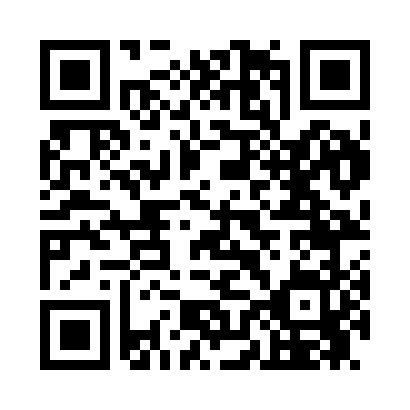 Prayer times for South Fallsburg, New York, USAMon 1 Jul 2024 - Wed 31 Jul 2024High Latitude Method: Angle Based RulePrayer Calculation Method: Islamic Society of North AmericaAsar Calculation Method: ShafiPrayer times provided by https://www.salahtimes.comDateDayFajrSunriseDhuhrAsrMaghribIsha1Mon3:465:281:035:058:3710:192Tue3:475:291:035:058:3710:183Wed3:475:291:035:058:3710:184Thu3:485:301:035:058:3610:185Fri3:495:301:035:058:3610:176Sat3:505:311:035:058:3610:167Sun3:515:321:045:058:3510:168Mon3:525:321:045:058:3510:159Tue3:535:331:045:058:3410:1410Wed3:545:341:045:058:3410:1411Thu3:555:351:045:058:3410:1312Fri3:565:351:045:058:3310:1213Sat3:575:361:045:058:3210:1114Sun3:595:371:055:058:3210:1015Mon4:005:381:055:058:3110:0916Tue4:015:381:055:058:3110:0817Wed4:025:391:055:058:3010:0718Thu4:035:401:055:058:2910:0619Fri4:055:411:055:048:2810:0520Sat4:065:421:055:048:2810:0321Sun4:075:431:055:048:2710:0222Mon4:095:441:055:048:2610:0123Tue4:105:451:055:048:2510:0024Wed4:115:461:055:038:249:5825Thu4:135:471:055:038:239:5726Fri4:145:471:055:038:229:5527Sat4:155:481:055:038:219:5428Sun4:175:491:055:028:209:5329Mon4:185:501:055:028:199:5130Tue4:205:511:055:028:189:5031Wed4:215:521:055:018:179:48